Πληροφορίες:         414ΚΟΙΝ:	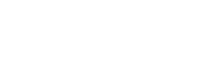 Πίνακας Αποδεκτών: